ŽÁDOST O UDĚLENÍ VÝJIMKY 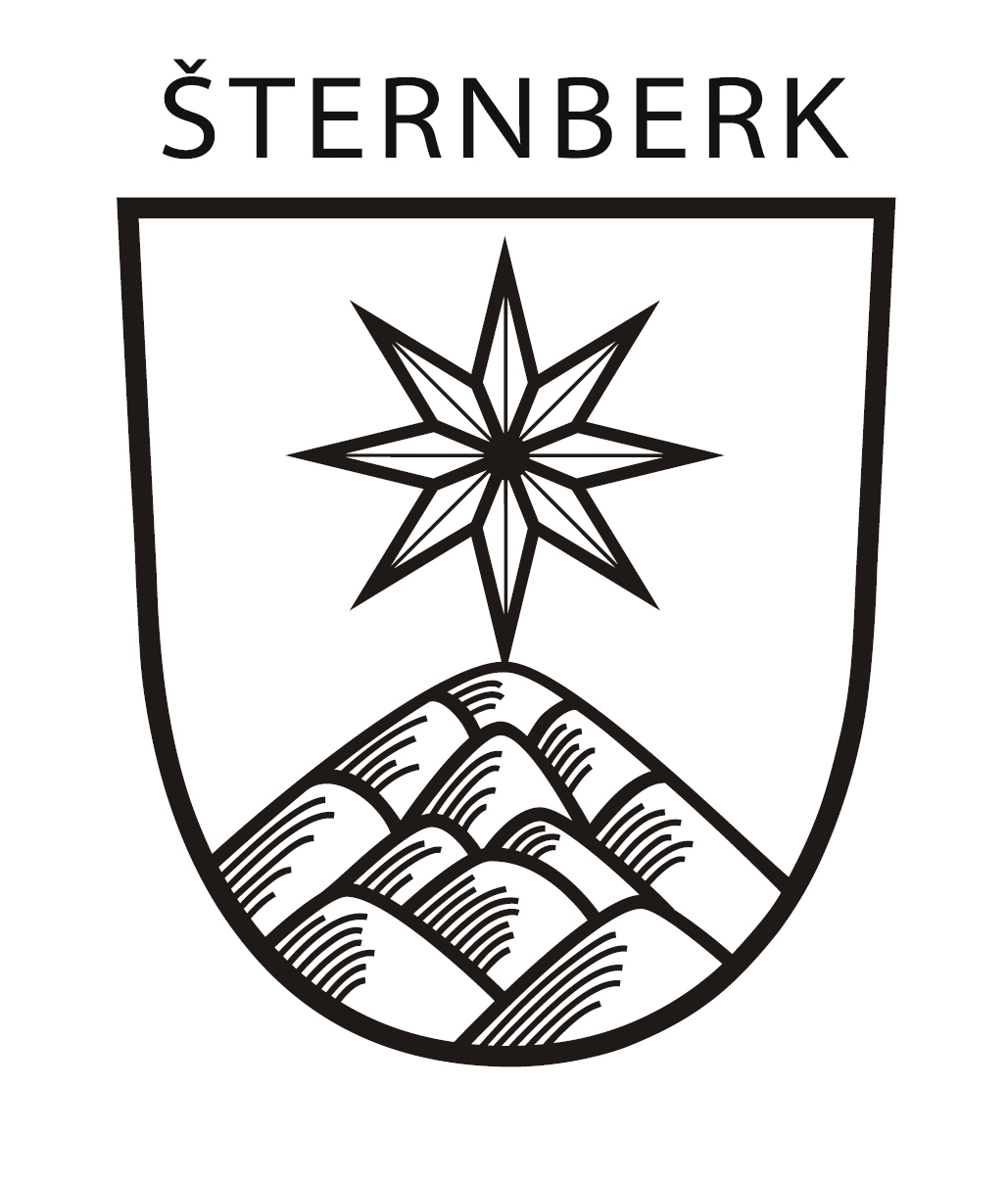 Z KONZUMACE ALKOHOLICKÝCH NÁPOJŮna veřejném prostranstvípodle čl. 3 Obecně závazné vyhlášky města Šternberka č. 3/2008,o zákazu konzumace alkoholických nápojů na veřejném prostranství, ve znění pozdějších předpisůTuto žádost doručí pořadatel nejméně 30 dnů před konáním akce Městskému úřadu Šternberk.Ve Šternberku dne …………   Podpis pořadatele nebo osoby, která za pořadatele jedná……………………ŽADADATEL:jméno a příjmení        nebo název právnické osoby, firmy a osoba, která za ni jednádatum narození nebo IČadresa trvalého pobytu , bydliště nebo     sídlo telefon, e-mailOZNAČENÍ AKCE, NA KTERÉ BUDOU KONZUMOVÁNY AKOHOLICKÉ NÁPOJE:druh akcedatum konánídoba konání od – domísto konáníkontaktní osoba pořadatele jméno, telefon, e-mailpředpokládaný počet účastníkůpočet osob zajišťujících pořadatelskou službu a způsob jejich označenípopis zajištění úklidu po akci